Urban Two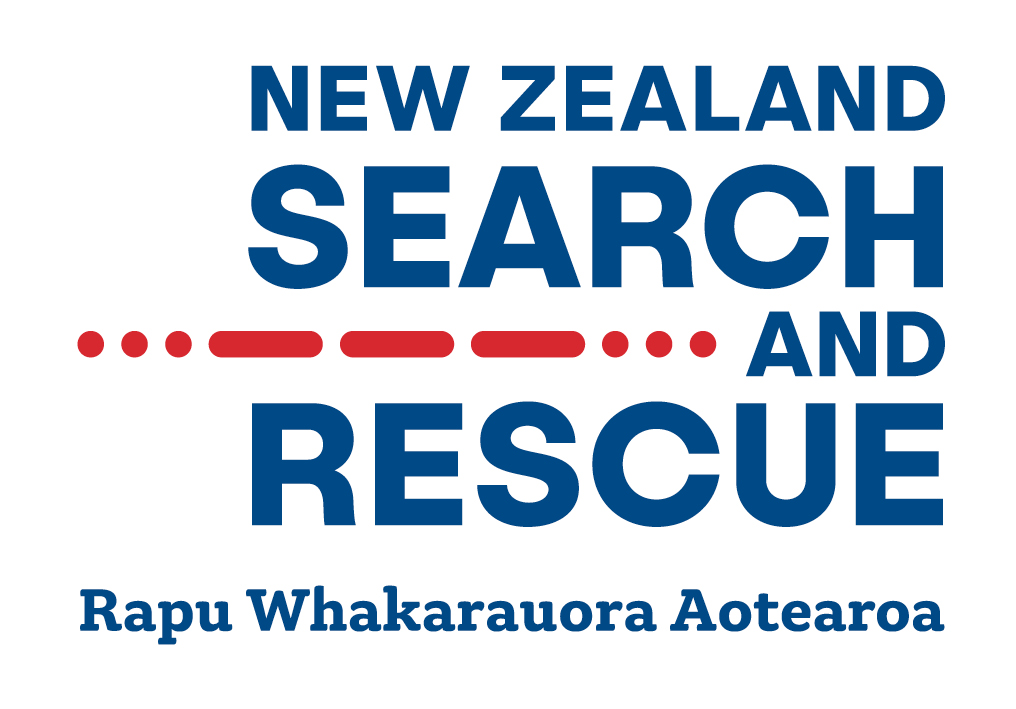 Ground:Typical middle-class NZ suburb, with an elder person demographic.Near to a public Reserve which has several walking tracks within it.Bush reserve dissected by a creek and several watercoursesPublic Bus Service runs regularly through the suburb in both directions.Suburb also serviced by two Taxi companiesSeveral Dairy’s, Service Station & small suburban shopping CentreSituation:Missing 50-year-old male, last sighted at the Rest Home having afternoon tea (1445hrs) in the TV Room, at the Rest Home.Noticed missing when staff went to his room to remind him about Tea at 1700hrs.Staff have conducted a quick search of home and failed to locate him.Time now 1730hrs.Outwardly appears in good health and walks with confidence.Wears a “Wanda Trac “pendant, has been known to take it off.Suffers from Dementia.Action to date:Local Community Constable (fortunately working a Late Shift) dispatched to Rest Home. On-Call SAR has acknowledged page, enroute to station and has paged IMT members.Environmental conditions:Weather – cool with rain expected late eveningTraffic – commuter traffic increasing from 1630hrs onwards till 1830 hrs when it drops away.Traffic System – Bus route on same side of the road as the Rest home terminates at Shopping Plaza three suburbs away.Bus Route on opposite side of the road, has a terminal at the railway station, although some buses whilst stopping at it carry on to the next town.There is a pedestrian crossing just down the road from the Rest Home.The bush reserve is also on the opposite side of the road to the Rest Home.Pedestrian Traffic – very light, pedestrians appear to be returning home after work. Missing person profile50-year-old European male.Not obvious that he has dementia. Is able to hold a short conversation, ie, to buy a bus ticket or train ticket or buy an ice cream.He shouldn’t have a great amount of money on him, $20 at the most.Has previously gone missing twice, each time discovered at the bus stop outside the Rest Home and the Bus stop on the opposite side of the road to the Rest Home.Has been fitted with a Wanda Trac pendant since these events. 8 months since he last went missingInjectsFamilyFamily believe his “dementia” is mid-range. He is able to make himself understood and sounds plausible when you’re speaking with him. If you manage to engage him in lengthy conversation you quickly suspect things weren’t rightHis elder brother went for a walk with him two weekends ago, they walked from the Rest home to the Bush Reserve, through some tracks and back to the Rest Home, they were away for about two hours.His younger sister took him on the bus, a month ago to the Plaza, her monthly visit was due again this weekend.He enjoys going to both destinations, as a child and into his early teens he had a fascination with trains.He is generally able to focus to some degree for 15 to 20 minutes before he will go off on a tangent or get a little confused.Community Constable:Initial search of Rest Home by staff was a quick look. He/She has also had a look around out buildings with no success.It appears the locking mechanism on the front door has been faulty. CCTV system exists, waiting for an off-duty member to return to work to access it.Missing person described as; European, medium build, 175cm in height, balding, last seen wearing jeans, red chequered shirt, light weight green jersey, yellow running styled shoesRecent conversations with staff have been about the walk with his brother and watching trains.Rest Home Nurse advises the missing resident has an underlying heart and blood pressure problem. He will be most unwell tomorrow morning if he doesn’t get his medication tonight.(1815hrs) CCTV Footage confirms Missing Person has left Rest Home at 1505hrs and turned left out of entrance and onto street. Turned left after a small hesitation.Wanda Trac Pendant (has been found in room of Missing Person.) 
Or (believed to be worn by Missing Person)PST Patrol:Have alerted Dairy owners in the suburb.Spoken with staff at the local Service station.Have stopped and spoken with local Taxi who has alerted colleagues.DCC:Has alerted local Bus CompanyRequests update for a Media ReleaseRequests an update for the District CommanderDuty Public Affairs member PNHQ requires a contact number for IMT member handling press releases etcMedia:Request update for News Bulletin (1800hrs) (Radio)Request Police member to front cameras for News Bulletin (TV)Radio Media request “live feed” with Incident Controller (Radio)Request from Media for an Interview (Newspaper)Community Response: 	(to 1800hrs News Bulletin)(1815hrs Ph Call) Lady driving past the Rest Home, at about 1515hrs, in the direction of the Shopping Plaza saw a man answering the description of the L/P, walking slowly in the opposite direction on the same side of the road.(1817hrs Ph Call) Lady driving past the Rest Home, at about 1520hrs, in the direction of the Shopping Plaza saw a man answering the description, standing at the corner of the intersecting street up from the Rest Home in the opposite direction to what she was travelling.(1820hrs Ph Call) Gentleman travelling towards the Rest Home from the direction of the Shopping Plaza had to stop at the pedestrian crossing just before the Rest Home to let a man answering the description of the missing man cross. He didn’t notice which way he went after crossing. This was between 1530hrs and 1545hrs.(1825hrs Ph Call) Lady driving past the Rest Home thinks she saw a gentleman answering the description of the missing man, sitting at the Bus Stop opposite the Rest Home. This was at about 1545hrs.(1825hrs Ph Call) Male rail commuter believes he saw man answering description at the Railway Station at about 1615hrs. Remembers the yellow running shoes in particular.(1825hrs Ph Call) Lady who was with her children at the play area near the Reserve saw a man answering the description of the missing man, sitting on the seat near the play area watching the kids.LandSAR Search Teams: (1800hrs, Assembled and Ready for deployment, 12 personnel, 6 x 2-person teams)T1 – door knocking in the vicinity of Rest Home, reports sighting of missing person, by resident, walking down street opposite Rest home T2 – door knocking in the vicinity of Rest Home, report sighting of missing person, by resident on the opposite side of the road to the Rest Home, walking in the direction of the Train StationT3 – door knocking in the vicinity of the Rest Home, report sighting of missing person, by resident on the opposite side of road to the Rest home, walking past front gate in direction of the Train Station, they live past the Reserve.T4 – door knocking in the vicinity of the Rest Home, children at the address think they may have seen the missing person near the playground at the Reserve.T5 – door knocking in the vicinity of the Rest Home, in the direction of the Shopping Plaza have no reports of any sightings.T6 – Deployed to ReserveLocal Govt:   (Response from I/C required)City Councillor for the area calls thru to Police Station enquiring on progress, offers any resources Council has that may be of assistanceCentral Govt:  (Response from I/C Required)Local MP for area calls – queries any similarities with other Rest Home absconders, given there seems to have been a rash of lately around the country.